Publicado en Madrid el 18/04/2024 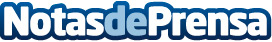 Paccari desvela mitos y leyendas sobre el chocolatePaccari, como expertos en la industria del cacao, destaca la importancia de desmentir mitos y leyendas en torno al chocolate a lo largo de la historia. La compañía comparte 5 curiosidades que desmienten ideas erróneas sobre el chocolate, abordando su origen, usos, beneficios para la salud y valor históricoDatos de contacto:LeslyBemypartner+34722250713Nota de prensa publicada en: https://www.notasdeprensa.es/paccari-desvela-mitos-y-leyendas-sobre-el Categorias: Nacional Nutrición Gastronomía Madrid Consumo http://www.notasdeprensa.es